РисованиеСкоро придет 9 мая - великий праздник день Победы. Этот день каждый раз рисуют на открытках, сочиняют про него стихи.Дети тоже принимают участие и могут выполнить кое-какие рисунки по своему возрасту. Самые маленькие дети, которые учатся рисовать тоже могут принимать участие, при этом изобразить простейшие атрибуты праздника: звезду, орден, голубя, цветок, флажок, цифру "9" и другие рисунки.Чтобы нарисовать голубя просто для детского рисунка, надо сначала представить пару кружков не одинаковой величины и превратить их в овалы. Кружки - это голова и шея, их соединяют две черточки. Также надо сделать фигуры для крыла и хвоста. После этого можно немного детализировать и усложнить рисунок.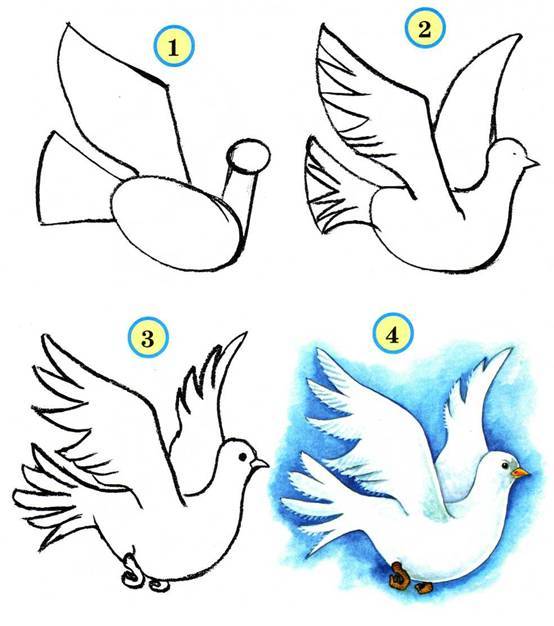 Ребенок постарше может сделать георгиевскую ленточку поэтапно в виде цифры "9". Сначала надо представить контур цифры "9":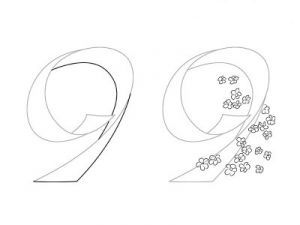 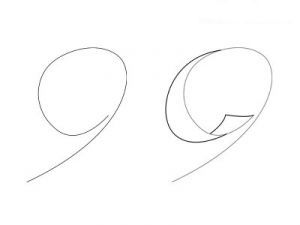 Далее - набросок из цветочков контурамиКроме цветочков надо представить листочки и стебли: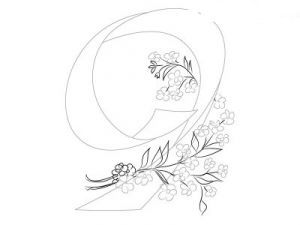 Далее закрашивается лента с полосками: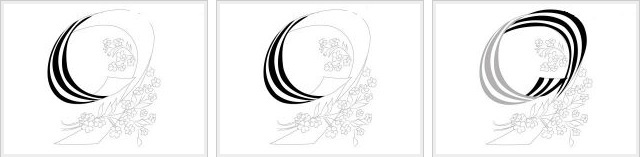 В завершение можно подписать открытку: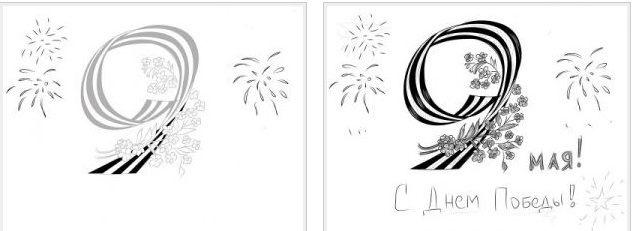 АпликацияПоделки из бумаги и картонаОсновной материал, из которого можно сделать красивые поделки к 9 мая – бумага. Цветные листы, картон – все это точно найдется на домашнем столе дошкольника.Наибольшей популярностью среди поделок ко дню Победы, выполняемых детьми дошкольного возраста, пользуются голуби мира. Их просто изготовить самостоятельно.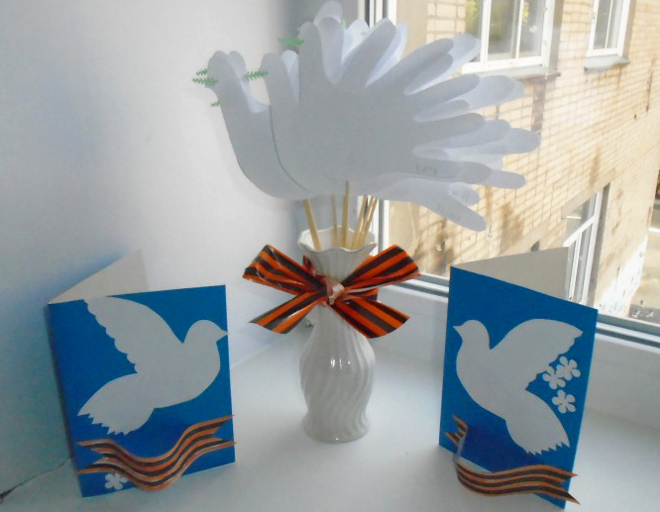 Как сделать голубя из бумаги:Обведите детскую ладошку карандашом на листе;Вырежьте фигуру в соответствие с контуром;Дополнительно сделайте клювик и нарисуйте глазик.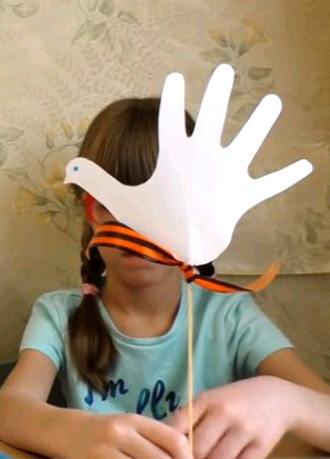 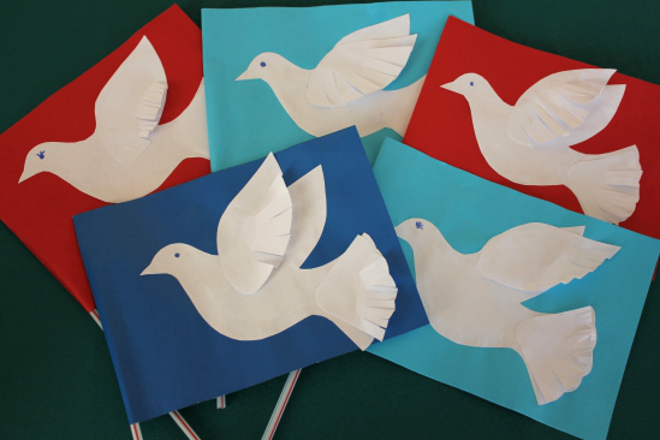 Вырезать птицу мира можно и из готового шаблона, распечатав его на принтере или нарисовав самостоятельно.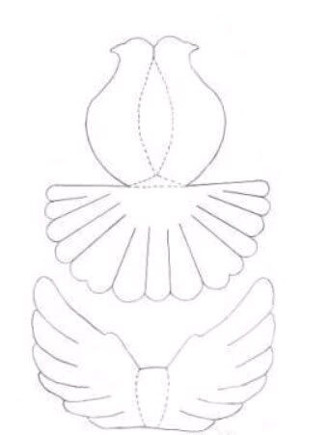 ЛепкаПоделки из пластилинаНе менее популярный материал для поделок к 9 мая в ДОУ – пластилин. Он быстро приобретает необходимую форму, а широкое разнообразие цветов позволяет создать практически любое изделие. Чаще всего этот материал используется для изготовления военной техники: боевые установки, танки, самолеты.Изготовление любой из указанных выше фигур начинается с создания основы. Для танка – это главная каюта квадратной или круглой формы. Для самолета – три части фюзеляжа. Проще всего выполнять такие конструкции из полимерного пластилина. Он быстрее приобретает нужную форму, не прилипает к рукам и хорошо сохраняет форму.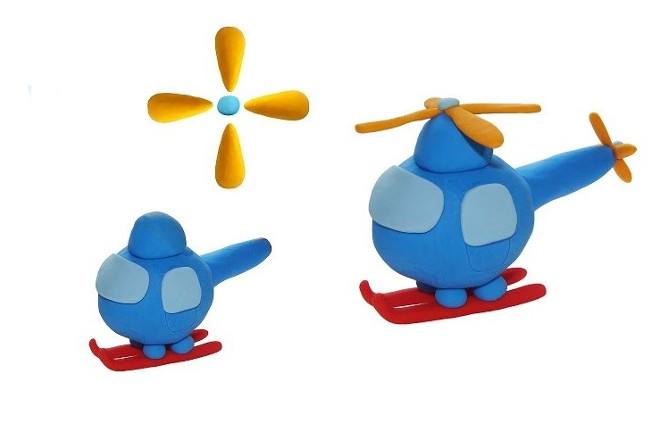 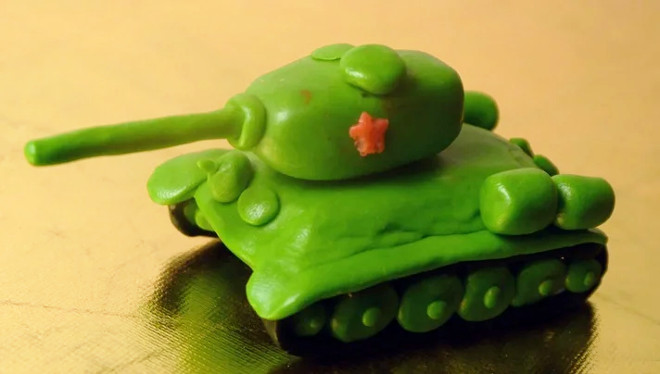 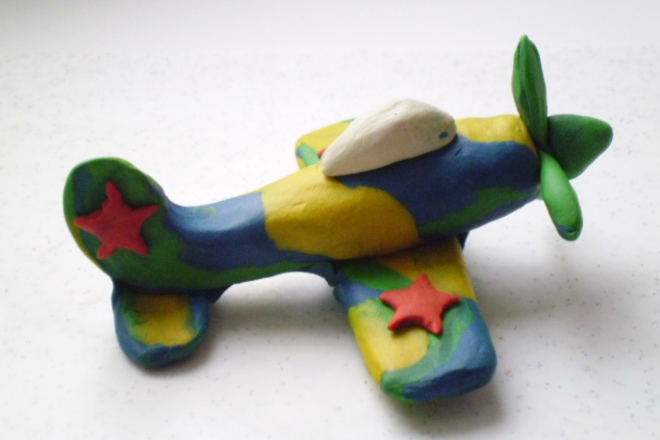 